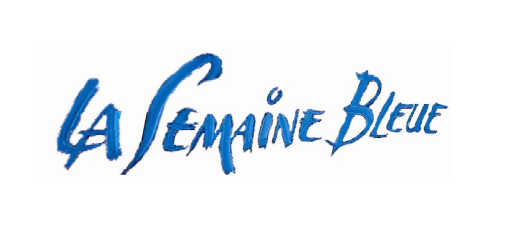 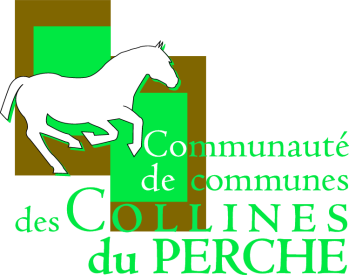 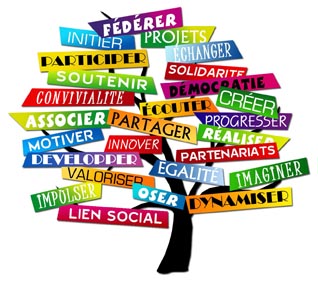                                                     Du 7 au 12 octobreL’Espace de Vie sociale vous propose : Vous avez plus de 60 ans ? Venez participer aux animations de la semaine bleue. 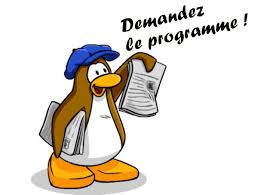 Le lundi 7 octobre : Le bus numérique avec repas partagé de 9h30 à 17h30Le mardi 8 octobre : Un atelier jeu de société de 14h00 à 16h00Le  mercredi 9 octobre : Atelier intergénérationnel cuisine d’antan 14h30 à 16h30Le jeudi 10 octobre : Information collective ateliers vitalité 14h30-15h30